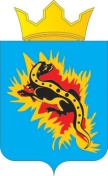 АДМИНИСТРАЦИЯПАЛЬСКОГО СЕЛЬСКОГО ПОСЕЛЕНИЯП О С Т А Н О В Л Е Н И Е17.05.2016                                                                                                        № 234О внесении  изменений и дополнений в  постановление администрации Пальского сельского поселения  от 16.07.2015г №121«О  предоставлении  земельного участка варенду без торгов главе КФХШилову С.Н., Пермский край, Осинский район, Пальское сельское поселение, в 1900 м юго-западнее с.Кузнечиха»             На  основании статьи 7 Федерального закона от 6 октября 2003г. №131-ФЗ «Об общих принципах организации местного самоуправления в Российской Федерации»,  руководствуясь статьей  37  Устава  Пальского  сельского поселения  Осинского муниципального районаПОСТАНОВЛЯЮ:           Внести в постановление администрации Пальского сельского поселения  от  16.07.2015г №121«О  предоставлении  земельного участка в аренду без торгов главе КФХ  Шилову С.Н., Пермский край, Осинский район, Пальское сельское поселение, в 1900 м юго-западнее с.Кузнечиха следующие  изменения:    в  пункте    1 слова «общей площадью 95770,0 кв.м» заменить словами «общей площадью 5602,0 кв.м» Глава Пальского поселения –глава администрации Пальского сельского  поселения                                                                                      Н.В. Хромина